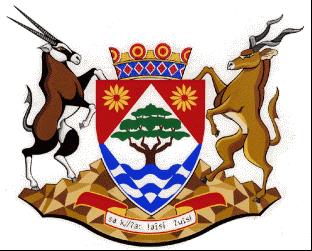 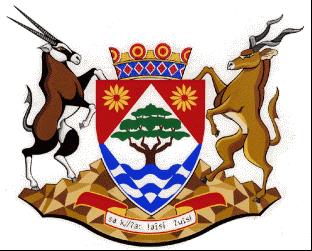 NOTICE: TENDER AWARD: NC/04/2021TENDER AWARD19 MAY 2021Tender NumberNC/04/2021DescriptionAPPOINTMENT OF A SERVICE PROVIDER FOR THE CONSTRUCTION OF 52 BNG HOUSES IN DIAMOND PARK, GREENPARKAwarded ToBEST ENOUGH TRADING AND PROJECTS 535QUANTUMR 7 630 715.75   BBBEE LEVELLEVEL 01POINTS SCORED100EmployerDEPARTMENT OF CO-OPERATIVE GOVERNANCE, HUMAN SETTLEMENTS AND TRADITIONAL AFFAIRS OF THE NORTHERN CAPE (COGHSTA)EmployerCOGHSTAPostal AddressPRIVATE BAG X5005Town/CityKIMBERLEYCode8300Physical Address1Larry Moleko Louw BuildingPhysical Address29 CECIL SUSSMAN ROADPhysical Address48301Employer’s Agent: NameTEBOGO MONOAMETSICompanyCOGHSTA Postal AddressPRIVATE BAG X5005Town/CityKIMBERLEY, 8300Physical 1LARRY MOLEKO LOUWPhysical 29 CECIL SUSSMAN ROADTel:(053) 807 9713 / 053 807 9723Fax:(053) 831 4308E-mail:TMonoametsi@ncpg.gov.za 